Release Form for Media Recording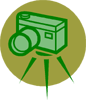 Permission to Use Student’s PhotographDuring the course of the academic year, Castle Dome Middle School may wish to usephotographs of students on school bulletin boards, in educational publications, in generalmedia releases or our on our website. Any such photographs would highlight the studentseither demonstrating learning techniques or participating in approved school activities.**The names of individual students will not be released with any photographs.Student’s Name: ______________________________________________I/we consent to the use of my child’s image in CDMS publications.____I/We DO NOT consent to the use of my child’s image in any CDMS publications, with theexception of the CDMS school year book.Parent’s/guardian’s signature_________________________________________________________Date___________________________